逸歡旅遊川西之美~重慶、木格措、稻城亞丁(單飛)八天全程無購物站無自費行程『稻城亞丁』：稻城亞丁位於四川甘孜藏族自治州南部，被譽為“最後的香格里拉”、“藍色星球上最後一片凈土”。亞丁藏語意為“向陽之地”，又名念青貢嘎日松貢布，即“聖地”之意，海拔3,900公尺，有『最後的香格里拉』的美譽，香格里拉一詞最早出現於洛克的《消失的地平線》書中描繪的正是亞丁。『亞丁自然保護區』：感受英國小說家詹姆斯.希爾頓書中的情景，三座雪山（仙乃日峰6032m—觀世音菩薩、夏諾多傑峰5958m－金剛手菩薩、央邁勇峰5958m－文殊菩薩）圍繞的仙境，壯麗的景色，讓到訪過的旅客，均感受到心靈的震憾。這裡的天空、雲彩、陽光、光線、山體、石頭、村落、田園、草原、森林、樹葉、雪峰、冰川、河流、空氣，目光所及的每一個景色絕對會令人屏息靜氣，深怕吹鄒了這如詩似幻般的畫面，這一切的一切絕對會令您讚嘆。『木格措風景區』：是川西北最大的高山湖泊之一。又被稱為康定情歌風景區。  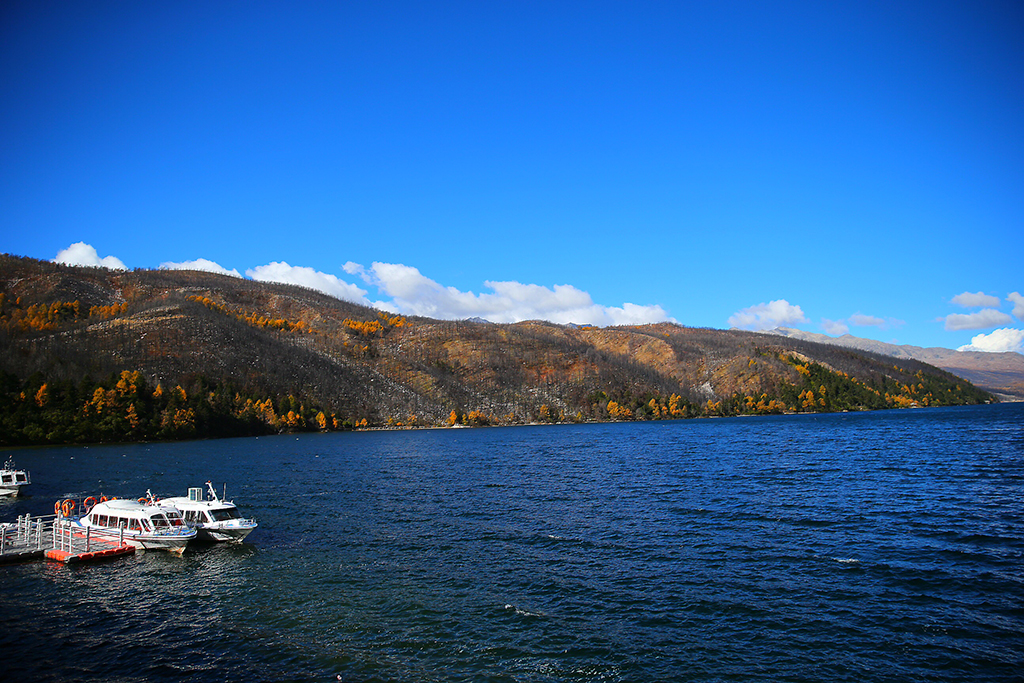 『折多山』：折多山位於四川省甘孜州境內，海拔4270米，是康巴第一關。折多山以東是山區，而折多山以西則是青藏高原的東部，真正的藏區。“折多”在藏語中是彎曲的意思，寫成漢語又是“折多”二字。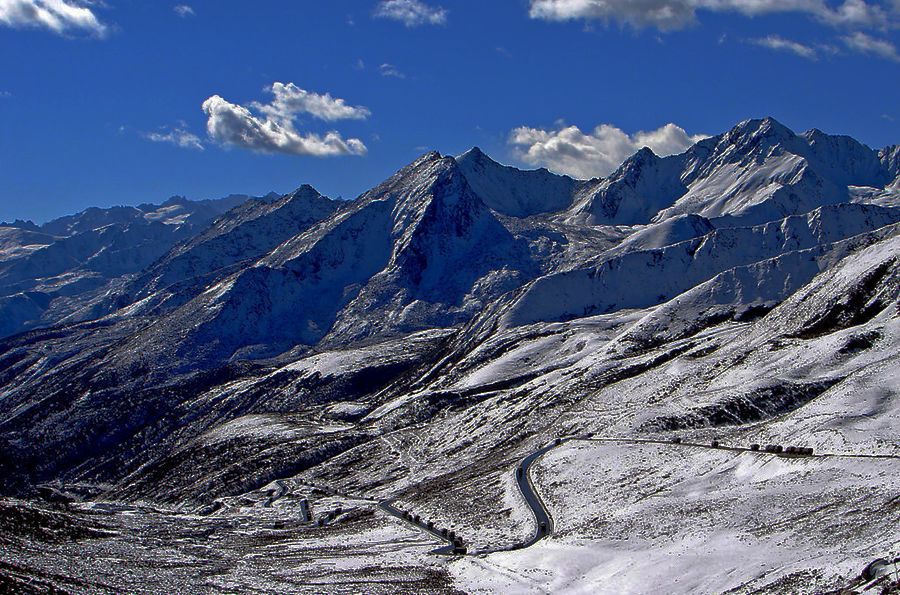 『海子山自然景區』：海子山平均海拔4500米，最獨特的景觀即是大大小小的礫石構成的石河、石海以及形態各異的冰蝕湖（海子）所形成。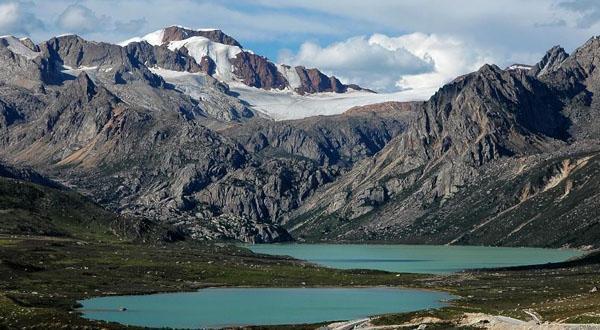 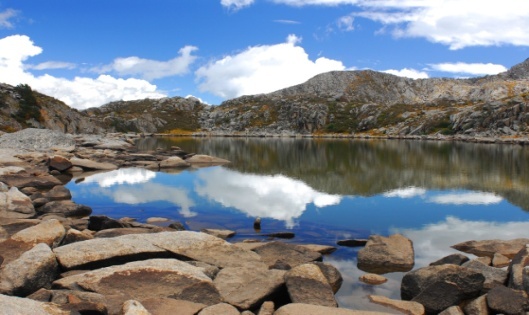 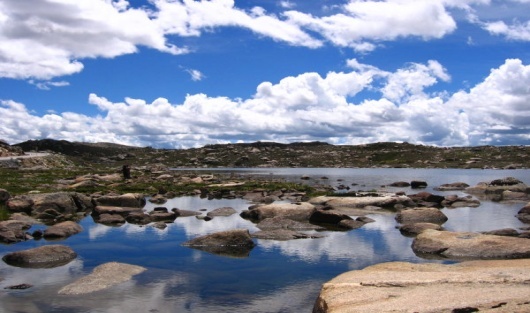 『成渝高鐵』：重慶-成都高鐵初體驗。『毛埡大草原』：中國最美6大草原之一，位於四川省甘孜州理塘縣縣城以西，群山的懷抱之中，如海的草原郁郁蔥蔥。毛婭大草原是橫斷山沙魯里山脈中段最大的草原，海拔3800~4500米，理塘河流淌其間，寬緩廣闊的沿河兩岸分布著一串串沼澤濕地和豐美草場。『高爾寺山』：高爾寺山位於四川省甘孜藏族自治州雅江縣，海拔4412米，高爾寺山看草原，看山水，賞高原雲霧自然風光。【優質住宿】重慶 - ☆☆☆☆☆ 海逸酒店或索菲特酒店 或同級康定 –☆☆☆☆ 康巴酒店酒店 或同級新都橋 –准☆☆☆☆ 攝影天堂酒店或同級稻城 –准☆☆☆☆☆ 金珠酒店或雪域花園溫泉酒店 或同級日瓦- 准☆☆☆☆ 日松貢布酒店 或同級【貼心安排】：每人每日礦泉水1瓶、紅景天口服液一盒(10只)、健身氧氣一罐。【購物安排】：全程無購物【自費安排】：全程無自費【車購安排】：花生、大棗、火鍋底料、豆瓣醬、板栗、核桃、蘋果脆、珍珠膏等。
註：自由選購，絕不強迫購買。參考航班 (實際航班請以行前說明會資料為準)【行程內容】集合於松山國際機場，由送機人員辦理登機手續後，搭乘豪華客機飛往-『重慶』。【重慶】簡稱巴和渝，中華人民共和國中心城市，國家歷史文化名城，世界溫泉之都，國務院定位的國際大都市，長江上游地區經濟中心、金融中心和創新中心，及政治、航運、文化、科技、教育、通信等中心，西部地區最大的綜合交通樞紐。重慶各式橋樑層出不窮，素有“橋都”美譽。又因地處丘陵地區，坡地較多，有山城之稱。餐食 : 早餐/Ｘ      午餐/Ｘ      晚餐/機上簡餐住宿：☆☆☆☆☆ 海逸酒店或索菲特酒店或同級【瀘定橋】瀘定橋又稱鐵索橋，位於四川省瀘定縣大渡河上，為加強川藏地區的文化經濟交流而御批修建此橋，並在橋頭立御牌。瀘定橋長103米，寬3米，13根鐵鏈固定在兩岸橋台落井裡，9根作底鏈，4根分兩側作扶手，共有12164個鐵環相扣，全橋鐵件重40余噸。瀘定橋兩岸的橋頭古堡為漢族木結構古建築，為中國獨有。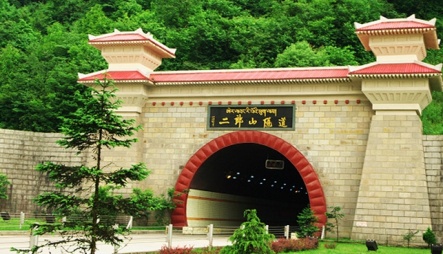 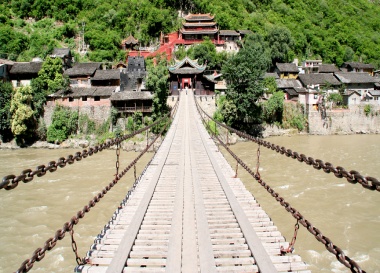 『二郎山隧道』二郎山隧道，是位於中國四川省雅安市與甘孜藏族自治州交界的一座公路隧道，是川藏公路南線318國道穿越二郎山的關鍵工程，隧道長4176米，穿過隧道以後便是另外一重天，也是川藏公路上一處標誌性的景觀。註：重慶-成都 高鐵約2 小時(二等座) 暫定G8506 0845/1026，成都-瀘定285 KM，約5.5小時、瀘定-康定 56KM，約1.5小時餐食 : 早餐/酒店內      午餐/中式合菜RMB50      晚餐/中式合菜RMB50住宿：☆☆☆☆ 康巴酒店或同級【木格措風景區】木格措又稱“野人海”，也名“大海子”，是川西北最大的高山湖泊之一。海拔3700米，四周有群山森林，紅海、黑海、白海等幾十個小海子圍繞，猶如眾星捧月。木格措一日四時景，早晚不同天。清晨，霧鎖海面，銀龍般的雲霧在水面翻捲，出現“雙霧墮海”的動人景觀；午後微風指面時，海面上“無風三尺浪，翻捲千堆雪”，下午海子周圍的沙灘呈現一片耀眼的金黃色。天氣晴時，眺望遠處的雪山，會有種聖潔仙境的感覺。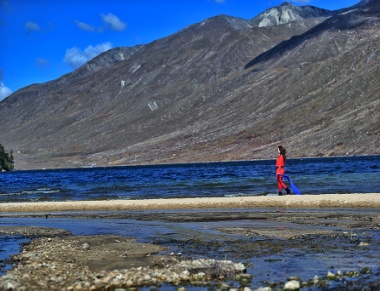 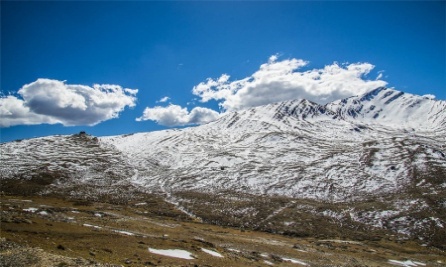 【折多山】折多山至新都橋一段風景極美，有攝影家天堂之稱，還可遠眺蜀山之王－貢嘎山，近可欣賞腳底雲海。個個典型的藏族村落依山傍水地散佈在公路兩旁；一條淺淺的小河順著村前緩緩流過；村前村後矗立著棵棵挺拔的白樺；村後的山坡上漫遊著星星點點的犛牛和山羊。註：康定-木格措 30KM，約1小時、木格措-折多山 50KM，約1.5小時、折多山-新都橋 43KM，約50分餐食 : 早餐/酒店內      午餐/中式合菜RMB50      晚餐/中式合菜RMB50住宿：准☆☆☆☆ 攝影天堂酒店或同級 『理塘』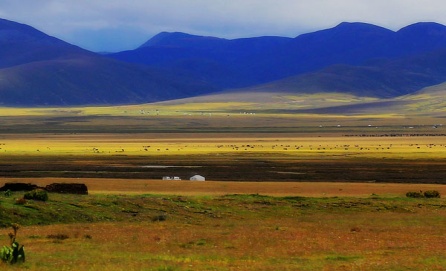 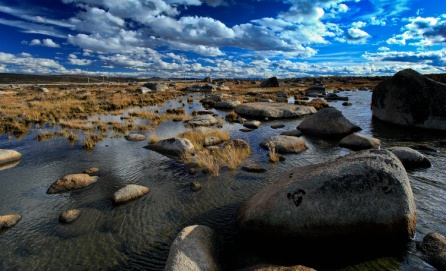 理塘，藏語意為平坦如銅鏡的草壩，因縣內有廣袤無垠的毛埡大草原而得名。縣城海拔4014米，素有“世界高城”之稱。【毛埡大草原】毛埡大草原位於四川省甘孜州理塘縣縣城以西，群山的環抱之中，如海的草原郁郁蔥蔥，這就是毛埡大草原。夏日，湛藍的晴空下，牛羊成群，綠草連天，盛開的野花姹紫嫣紅，打一個滾就是一身花香；秋天，晴空高遠，雲朵潔白，草木金黃；冬日則是白雪皚皚，原馳蠟像。季節的變化賦予大草原無邊的神韻與風姿。【海子山自然保護區】海子山自然保護區位於稻城縣北部高原區，是青藏高原最大的古冰體遺址，以“稻城古冰帽”著稱於世。珍貴地貌遺產方圓3287平方公里，其冰蝕地形發育完全，冰蝕巖盆星羅棋布，海拔3600~5020米，平均海拔4500米，區內共有大小湖泊1145個，其規模密度在我國獨一無二，因藏族稱高山湖泊為海子，所以得名為海子山。站在海子山，心靈會更加貼近天空。極目遠眺，天地浩瀚無垠、亂石鋪天蓋地、景象壯觀、震撼人心魄。這里曾是一座汪洋大海，是一片歡騰的生命之源。在這裏自然以它最原始的面目呈現在天地之間，滄海桑田，人世紛擾，此刻均化為一片靜穆的純真。註：新都橋-理塘  192KM，約3.5小時、理塘-稻城 150KM，約2小時餐食 : 早餐/酒店內      午餐/中式合菜RMB50      晚餐/中式合菜RMB60住宿：准☆☆☆☆☆金珠酒店或雪域花園溫泉或同級 【洛絨牛場(電瓶車)】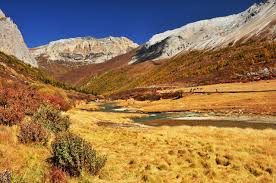 洛絨牛場被“日松貢布”三座神山環繞，貢嘎河從草場穿梭，林間溪流潺潺，與牧場木屋交相輝映，構成了一幅原始而又迷人的景色，令人們進入返樸歸真的境界。走於木棧道上，貢嘎河從草場穿梭，林間溪流潺潺，與牧場木屋交相輝映，構成了一幅原始而又迷人的景色。洛絨牛場是拍攝央邁勇神山的絕佳之地。在洛絨牛場的中央有大片的沼澤濕地，濕地中又分佈著許多的小水窪，用這些水窪做前景拍攝央邁勇和其在水中的倒影。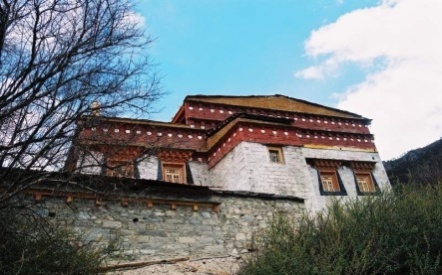 【沖古寺】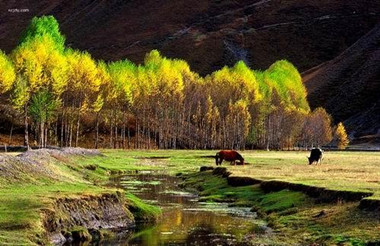 海拔3880米的沖古寺位於仙乃日雪峰腳下，建寺年代已無從考證。因位置優越，沖古寺成為景區內一個有名的宿營地，是觀賞三座神山——仙乃日、央邁勇、夏諾多傑的必經之地，也是當地藏族轉山儀式的出發地。【亞丁景區】亞丁風景區，由“仙乃日、央邁勇、夏諾多吉”三座神山和周圍的河流、湖泊和高山草甸所組成，它的景致保持著在地球上近絕跡的純粹，因其獨特的地貌和原生態的自然風光，被譽為“香格里拉之魂”和“最後的香格里拉”，也是中國保存最完整的一處自然生態區，又被國際友人譽為“水藍色星球上的最後一片凈土”，也是攝影愛好者的天堂。註：稻程-亞丁105KM，約2.5小時、亞丁-日瓦40KM，約1.5小時註：不含騎馬至牛奶海餐食 : 早餐/酒店內      午餐/景區便餐(便當)RMB60      晚餐/酒店自助餐RMB108住宿：准☆☆☆☆☆ 日松貢布酒店或同級【卓瑪拉錯神湖】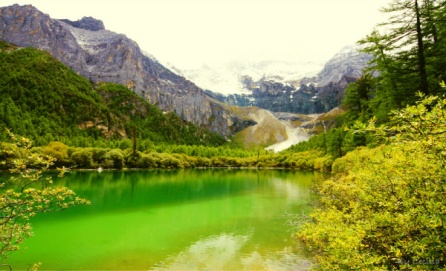 珍珠海藏語名為卓瑪拉錯神湖，是仙乃日神峰的融雪形成的海子，面積僅0.1平方公里，就像一個大一些的水潭。然其沈靜質樸的氣質，及環繞周圍的蒼翠樹木，聖潔雪山，彩色經幡，賦予了她無與倫比的美麗。在藏語中卓瑪是“度姆”的音譯，是“仙女”的意思，所以卓瑪拉措譯成漢語便是仙女湖。神湖的湖水直接與雪山的冰雪相接，湖水呈現靜謐的深綠色。湖的四周由雲杉，冷杉和紅杉，楊樹等高大樹木環繞。春夏季，或深或淺的綠葉倒映水中，與深沈的湖水相映成趣；而到了斑斕的秋季，在秋風中蛻變成金黃，嫣紅的樹葉，與潔白晶瑩的雪山，賦予了卓瑪拉錯神湖更為豐富的色彩。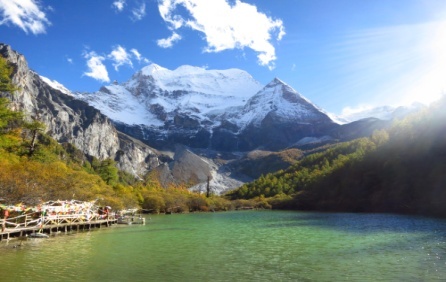 【仙奶日】仙奶日是當地藏族心中的三座神山，中國最美的、令人震撼的十大名山之一。三座神山——仙乃日、央邁勇、夏諾多吉是守護亞丁藏民的守護神山，北峰仙乃日意為“觀世音菩薩”（6032米）、南峰央邁勇“文殊菩薩“（5958米）、東峰夏諾多吉“金剛手菩薩”（5958米），三座雪山峰峰形各異，但都潔白無瑕，一塵不染。雪峰、冰川、森林、溪流、瀑布、草甸，湖泊有機地組合，野生動物出沒於其中，托出了一方安祥靜謐的淨土。註： 日瓦-稻城 70KM，約1小時餐食 : 早餐/酒店內      午餐/景區便餐(便當)RMB60      晚餐/酒店合菜RMB60住宿：准☆☆☆☆☆金珠酒店或雪域花園溫泉或同級【磁器口古鎮】磁器口千年古鎮位於重慶市沙坪壩區嘉陵江畔，距繁華的主城區僅3公里，是不可多得、古色古香的傳統文化歷史街區，是人文薈萃、風景優美、獨有“一江兩溪三山四街”地貌的旅遊勝地，是交通便利、休閒娛樂、重溫老重慶舊夢的好去處。磁器口始建於宋真宗咸平年間(公元998年)，因明朝建文帝朱允炆避難曾隱修於鎮上寶輪寺，故又名龍隱鎮。清朝初年，因盛產和轉運瓷器，而得名磁器口，作為嘉陵江邊重要的水陸碼頭，曾經“白日裡千人拱手，入夜後萬盞明燈”，繁盛一時，美譽為“小重慶”。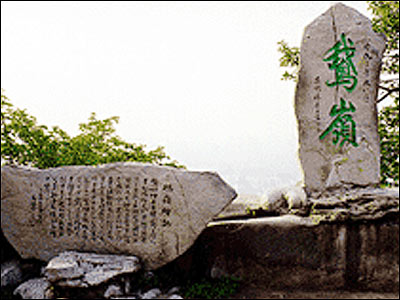 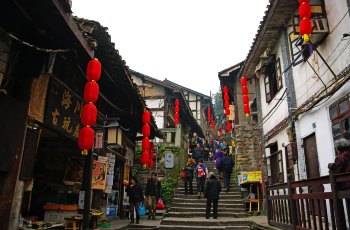 【鵝嶺公園】位於重慶市渝中區境內，是重慶最早的私家園林，前身為禮園，也稱宜園，系清末重慶商會首屆會長富商李耀庭的別墅，也是重慶直轄後第一個規範化管理一級達標公園，AAA級國家旅遊景區，鵝嶺原名鵝項嶺，其地處於長江、嘉陵江南北挾持而過的陡峻、狹長的山嶺上，形似鵝頸項，故而得名。環抱重慶半島的兩江在這里距離最近。相傳蜀漢太守李嚴曾想於此鑿穿高崖，連通兩江。鵝嶺背倚山城，高挑出世，挾兩江而西望，覽盡雄、險、曠、秀的自然風光。註：稻城-重慶 3U-8164  1215/1315餐食 : 早餐/酒店內      午餐/中式合菜RMB50      晚餐/重慶火鍋RMB60住宿：☆☆☆☆☆ 海逸酒店或索菲特酒店或同級【洪崖洞景區】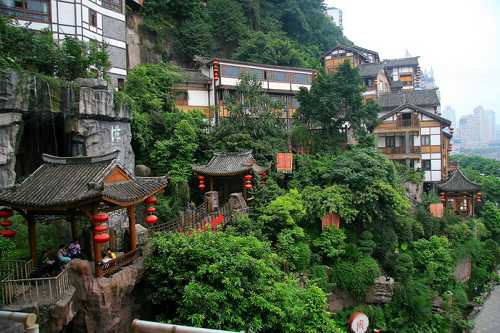 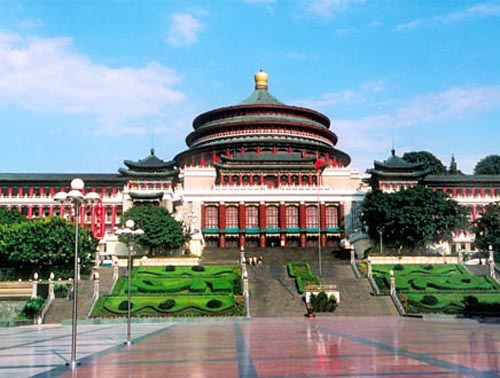 洪崖洞是重慶歷史文化的見證和重慶城市精神的象徵。沿江全長約600米，商業建築總面積逾60000平米，以最具巴渝傳統建築特色的“吊腳樓”風貌為主體，依山就勢，通過分層築台、吊腳、錯疊、臨崖等山地建築手法，把餐飲、娛樂、休閒、保健、酒店和特色文化購物等六大業態有機整合在一起，形成了別具一格的“立體式空中步行街”，成為最具層次與質感的城市景區商業中心。【大禮堂外觀】人民大禮堂是一座精美的仿古民族建築群，也是重慶的標誌建築物之一。大禮堂採用了明清的建築特色，傳統的中軸線對稱，在外觀上仿造北京天壇祈年殿。 大禮堂最初建設時曾命名為"西南軍政大會堂"，建成後即正式命名為"西南行政委員會大禮堂"，1955年改名"重慶人民大禮堂"至今。大禮堂現在是劇院和會議中心，是重慶人代、黨代會召開的地方。下午帶著滿滿的回憶，前往機場搭機返回台北，結束香格里拉-稻城亞丁8日之旅，期待再相逢！ 餐食 : 早餐/酒店內      午餐/中式合菜RMB50      晚餐/機上簡餐住宿：甜蜜的家☆注意事項： 為了本次各位貴賓行程愉快順利，旅遊行程住宿及旅遊點儘量忠於原行程，有時會因飯店確認行程前後更動或互換觀光點，若遇特殊情況或其他不可抗拒之因素以及船、交通阻塞、觀光點休假，保有變更班機、行程及同等飯店之權利與義務，不便之處，尚祈見諒！最後，敬祝各位貴賓本次旅途愉快！‧團票限制需團進團出，一經開票不接受改名、改期或更改航班或轉讓，亦不可退票，無退票價值。（一切依航空公司規定之）‧本行程出團人數為人(含)以上，台灣地區將派遣合格領隊隨行服務。‧房間為2人一室，(無自然單間)卡單若無法覓得合住的同性旅客，則必需補單人房差。‧這條線路屬於特殊線路，海拔高，拉車距離長，沿途旅遊設施相對落後，有時會有片區停電的情況，請客人一定要有心理準備，可以準備一些可口零食，以備不時之需，如遇人力無法抗拒的因素而導致的行程無法繼續，我社在安全的情況下有權更改。‧進藏區前睡眠和休息要充足，有條件者可適當飲用紅景天等飲料，如患有心臟病、冠狀動  脈狹窄、心律不整)、高血壓、糖尿病、攝護腺腫大、呼吸系統疾病、重感冒患者、身體不佳者以及醫生認為不宜進高原。請考量自身安全恕無法參團。‧為考量旅客自身之旅遊安全，並顧及同團其它旅客之旅遊權益，年滿70歲及行動不便之貴賓，須事先告知敝公司、且有能夠協助貴賓〝自力參與旅遊中各項活動〞之親友陪同參團，方始接受報名，不便之處，尚祈見諒。‧年滿65歲以上(含65歲)長者，為了確保安全。建議請至台灣各公私立醫院所開立之健康聲明證明書，證明書上須有醫生簽名， 並蓋上醫院的章。‧報價已分攤65歲以上老年人及12歲以下小孩優惠票價格，如產生優惠票恕不退回。‧大陸地區素食料理烹飪技術與台灣相差甚鉅，餐廳均以簡單的炒青菜為主，需求素食餐之貴賓可自行攜帶素食罐頭(需托運)或泡麵類食品，以備不時之需。‧飯店房間均提供兩床標準房型，若您指定大床房型，需視飯店提供為主(可能須另外加價)，並無法保證一定有大床房型或三人一室加床，因區域酒店構築限制，造成不便敬請見諒。‧中國大陸地區有許多酒店實行綠色環保政策，不再提供一次性個人洗盥用品。建議貴賓們自備好個人用品；如牙刷，牙膏，刮鬍刀，洗面乳，洗髮精，沐浴乳，拖鞋等。‧大陸地區酒店，因官方評比酒店星等時間長或酒店本身無申請評定星等之計畫，但其酒店之設計、設施及服務，均按各星等之標準設立，倘遇此狀況，酒店會冠以『準』字為代表，例如：準5星、準４星、準３星…等等。‧服務費：每人每日新台幣200元給予領隊視區域而訂(絲路及新疆、西藏300)，由領隊統籌付給當地的導遊及司機。‧房間小費以及行李小費敬請自付，約人民幣5-10元。‧國際電話、飯店洗衣、房間內冰箱的食物，各服務人員的小費敬請自理。航段航空公司航班編號出發地點出發時間抵達地點抵達時間去程四川航空3U-8980松山(TSA)20：15重慶(CKG)23：20回程四川航空3U-8979重慶(CKG)16：10松山(TSA)19：15第一天  台北(松山)-重慶第二天  重慶-搭乘高鐵-成都-瀘定【瀘定古索橋、二郎山隧道】-康定第三天  康定-木格措-折多山觀貢嘎神山-新都橋第四天  新都橋-高爾寺山風光-高原城理塘-毛埡大草原-海子山自然保護區-稻城第五天  稻城-亞丁景區【乘觀光車、洛絨牛場(電瓶車)、沖古寺】-日瓦第六天  日瓦-亞丁景區(二次進景區)乘觀光車、徒步2KM觀卓瑪拉錯神湖、觀仙奶日神山-稻城第七天  稻城-重慶【磁器口古鎮、鵝嶺公園】第八天  重慶【洪崖洞景區、大禮堂外觀】-台北(松山)